Rijeka, 11. ožujka 2019.IZVJEŠĆE O  RADUSAVJETA MLADIH PRIMORSKO-GORANSKE ŽUPANIJE ZA 2018. GODINU	                                                                                              Predsjednik:	                                                                                           Kristian ČarapićPRAVNA OSNOVAČlanak 19. točka 6. Zakona o savjetima mladih („Narodne novine“ broj 41/14) određuje da Savjet mladih podnosi godišnje izvješće o svom radu predstavničkom tijelu jedinice lokalne, odnosno područne(regionalne) samouprave do 31. ožujka tekuće godine za prethodnu godinu, te ga dostavlja na znanje izvršnom tijelu jedinice lokalne, odnosno područne (regionalne) samouprave.Članak 19. Odluke o osnivanju Savjeta mladih Primorsko-goranske županije („Službene novine“ broj 22/14) određuje da Savjet podnosi godišnje izvješće o svom radu Skupštini, te ga dostavlja na znanje Upravnom odjelu za socijalnu politiku i mlade, a radi objave na mrežnim stranicama Županije.Članak 28. točka 23. Statuta Primorsko-goranske županije („Službene novine PGŽ“ broj 23/09, 9/13 i 25/13-pročišćeni tekst, 5/18 i 8/18-pročišćen tekst) određuje da Skupština obavlja i druge poslove koji su zakonom ili drugim propisom stavljeni u njezin djelokrug. II. IZVJEŠĆE O RADU SAVJETA MLADIH PGŽ ZA 2018. GODINU	U 2018. godini Savjet mladih PGŽ je održao ukupno 2. sjednice na kojima je raspravljao o raznim temama, a koje su definirane u njegovom programu rada. Savjet mladih je u 2018. godini realizirao nekoliko aktivnosti od značaja za djecu i mlade.Dana 06. svibnja 2018. godine povodom Dana pobjede nad fašizmom i Dana Europe, Savjet mladih Primorsko-goranske županije je zajedno sa Savjetom mladih Istarske županije organizirao manifestaciju pod nazivom Gremo na Učku. Manifestacija je započela okupljanjem na lokacijama Vela Učka – Dopolavoro i u planinarskom domu  na Poklonu. Slijedio je uspon na Vojak, a potom spuštanje do platoa bivšeg odmarališta INE gdje je održan prigodan zabavni program. U manifestaciji je sudjelovao veliki broj sudionika s područja Primorsko-goranske i Istarske županije. Tijekom 2018. godine Savjet mladih je organizirao oslikavanje budućeg logopedskog punkta u Općini Jelenje. Prostor punkta će se osim za potrebe logopeda koristiti i za organizaciju raznolikih aktivnosti usmjerenih na djecu i mlade. Uređenje i opremanje punkta sufinancirala je Primorsko-goranska županija u sklopu programa koji je usmjeren na širenje mreže logopedskih punktova na ruralnom području Županije. . 	Dana 13.8.2018. godine Savjet mladih Grada Opatije organizirao je druženje povodom Međunarodnog dana mladih. Na druženju su sudjelovali predstavnici Savjeta mladih Primorsko-goranske županije. Predstavnik Savjeta mladih PGŽ Marin Filčić sudjelovao je na 3. Nacionalnoj konferenciji savjeta mladih RH koja je održana od 07. do 09.12.2018. godine u Puli. Nacionalna konferencija savjeta mladih središnji je, i najveći, godišnji susret namijenjen svim savjetima mladih u Hrvatskoj. Za cilj ima jačanje uloge savjeta mladih u procesima donošenja odluka i kreiranju lokalnih politika te izgradnju kapaciteta samih članova savjeta mladih.   Na konferenciji su prikazani primjeri dobre prakse te su raspravljene teme od važnosti za županijske i lokalne savjete mladih. Dana 16. prosinca 2018. godine u 16:00 sati u prostoru Baptističke crkve na Zametu, Udruga udomitelja PGŽ DAMDOM organizirala je predblagdansko druženje sa udomljenom djecom i udomiteljima. Na navedenom druženju, predsjednik savjeta Kristian Čarapić podijelio je mališanima prigodne darove. Savjet mladih već tradicionalno u blagdansko vrijeme svojim akcijama ukazuje na važnost empatije te su djeci podijeljeni prigodni poklon paketi. Udruga DAMDOM uručila je zahvalnicu Savjetu mladih za navedenu donaciju božićnih poklona. Osim navedenog, Savjet mladih je podijelio i prigodne poklone djeci smještenoj u Dječjem domu Ivana Brlić Mažuranić u Lovranu. Djeca bez odgovarajuće roditeljske skrbi predstavljaju ranjivu skupinu kojoj je potrebno posvetiti posebnu pažnju. Za kraj je potrebno naglasiti da je Savjet uspješno surađivao sa Županijom, svim službama i odjelima, a posebno sa Upravnim odjelom za socijalnu politiku i mlade, koji su bili na raspolaganju kad god je to bilo potrebno.	III. PRIJEDLOG ZAKLJUČKASlijedom navedenog predlaže se Županijskoj skupštini Primorsko-goranske županije da donese zaključak u tekstu kako slijedi: 	Na temelju članka 19. točke 6. Zakona o savjetima mladih („Narodne novine“ broj 41/14), članka 19. Odluke o osnivanju Savjeta mladih Primorsko-goranske županije („Službene novine“ broj 22/14), članka 28. točke 23. Statuta Primorsko-goranske županije („Službene novine“ broj 23/09, 9/13 i 25/13-pročišćeni tekst, 5/18 i 8/18-pročišćen tekst) i članka 84. Poslovnika Županijske skupštine Primorsko-goranske županije („Službene novine“ broj 26/09, 16/13 i 25/13-pročišćeni tekst), Županijska skupština Primorsko-goranske županije na___sjednici od ________2019. godine donijela jeZ a k l j u č a k	Prihvaća se Izvješće o radu Savjeta mladih Primorsko-goranske županije za 2018. godinu 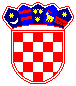             REPUBLIKA HRVATSKA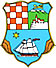   PRIMORSKO-GORANSKA ŽUPANIJAŽupanijska skupštinaSavjet mladih                           Primorsko-goranske županije